BOLLO euro 16,00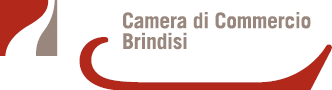 􀂉 								DOMANDA D’ISCRIZIONEAlla Camera di Commercio Industria A.ARuolo Provinciale dei Periti ed EspertiVia Bastioni Carlo V° n°472100 BRINDISI_L_ SOTTOSCRITT__Cognome ________________________________________________ Nome ____________________________________________Nat_ a ______________________________________________________________ prov. _____ il _____/______/______________Codice Fiscale __________________________________________, residente nel Comune_____________________________ Via________________________________________________ n° _____ prov.______ CAP _________ Tel.Cell.___________________E - Mail ___________________________________________________________CHIEDE􀂉 di essere iscritto nel RUOLO PROVINCIALE DEI PERITI ED ESPERTI di cui al D.M. 29.12.1979 Regolamento - TipoApprovato con D. M. 09.12.1980 per le seguenti Categorie e Sub Categorie previste dalla Delibera del Consiglio n° 8 del29.04.2008, PROVINCIALE DEI PERITI ED ESPERTI di cui al D.M. 29.12.1979 Regolamento -Tipo Approvato con D. M. 09.12.198 come aggiornato dal D.LGS 147/12  0 per le seguenti Categorie e Sub Categorie previste dalla DeterminazioneCommissariale n°16 del 15.03.1996:CATEGORIA: _________________________________________________________________________________________SUB - CATEGORIE: ___________________________________________________________________________________________________________________________________________________________________CATEGORIA: _________________________________________________________________________________________SUB - CATEGORIE: ___________________________________________________________________________________________________________________________________________________________________CATEGORIA: _________________________________________________________________________________________SUB - CATEGORIE: ___________________________________________________________________________________________________________________________________________________________________A tale scopo ai sensi dell’art.46 del D.P.R. n° 445 del 28/12/2000 e sotto la propria responsabilità consapevole delle sanzionipreviste dagli artt. 75 e 76 D.P.R. n° 445/2000, in caso di dichiarazioni mendaciDICHIARA􀂉 di essere nato a ____________________________________ prov. _______ il _____/_____/____________  e di aver compiuto pertanto 21 anni; (nota 1 per i cittadini extracomunitari)􀂉 di aver assolto agli obblighi scolastici essendo in possesso del titolo di studio_________________________________________conseguito nell’anno scolastico ________/________ presso l’Istituto ______________________________________________di ______________________ (____) in Via ___________________________________________ al n° _____ nota 2;􀂉 di essere in possesso dei Titoli e Documenti validi a comprovare l’Idoneità all’esercizio di Perito o di Esperto nelle Categorie e Sub Categorie richieste (documenti attestanti l’aver espletato funzioni di carattere prevalentemente pratico, con esclusione di quelle attività per le quali sussistono Albi regolati da apposite disposizioni nonché titoli di studio conseguiti,attestati di corsi di specializzazione sostenuti, esperienze di lavoro precedenti, ecc. (Dichiarazioni di ditte o Enti Pubblici attestanti autorizzazioni o prestazioni di servizi effettuati o valutazioni ecc… - in originale o in copia autentica): ________________________________________________________________________________________________________________􀂉 inoltre che nei propri confronti non sussistono le cause di divieto, di decadenza o di sospensione di cui all’art. 10 della legge 31maggio 1965, n°575, come successivamente modificato dal Decreto Legislativo n°490/94 e art.5 D.P.R. 03/06/1998 n°252.􀂉 Di essere iscritto al seguente Albo/Ordine professionale__________________________________________________________della provincia di ________________________________ al n°__________________ dal _____________________________;􀂉 di essere in possesso dei sottoindicati requisiti morali:a) di godere dei diritti civili,b) di non essere fallito,c) di non essere interdetto o inabilitato, condannato per delitti contro la pubblica amministrazione, l’amministrazione dellagiustizia, la fede pubblica, l’economia pubblica, l’industria ed il commercio, ovvero per i delitti di omicidio volontario,furto, rapina, estorsione, truffa, appropriazione indebita, ricettazione, emissione di assegni a vuoto e per ogni altro delittonon colposo per il quale la legge commini la pena della reclusione non inferiore, nel minimo, a due anni e, nel massimo acinque anni, salvo che sia intervenuta la riabilitazione.AVVERTENZA: Considerata la delicatezza e la complessità della materia in questione l’Ufficio rimane a disposizione dello utente per chiarimenti relativi al possesso dei requisiti morali, sconsigliando l’utilizzo di tale autocertificazione in caso di dubbio. Si precisa che i reati elencati sono superati dalla riabilitazione ottenuta; il carattere ostativo del reatoè confermato, sia in caso di applicazione della pena su richiesta delle parti (c.d. patteggiamento artt. 444, 445 c.p.p.,che dalla pena condizionalmente sospesa, l’effetto inabilitante permane per cinque anni dal giorno del passaggio ingiudicato della sentenza - salvo il caso di estinzione del reato ai sensi dell’art. 445, comma 2 c.p.p.) e di non menzione della condanna nel certificato generale del Casellario giudiziale.ALLEGAVersamento di €. 31,00 per diritti di segreteria, effettuato in contanti all’Ufficio Cassa con Bancomat / Carta di Credito allo sportello della Camera di Commercio, o con pagoPA3 Se Cittadino Extracomunitario(permesso di soggiorno in corso di validità, rilasciato dalla Questura della provincia di residenza per uno dei seguenti motivi: lavoro autonomo, lavoro subordinato, in attesa di occupazione, motivi familiari (fotocopia e originale in visione)Alla pratica va allegata una Fotocopia semplice di tutto il Documento di Identità firmato in corso di validità.Data _________________________Firma del Richiedente ( * )_________________________________Si precisa che ai sensi dell’art.75 del D.P.R. n° 445/2000, l’Ufficio provvederà a controlli in merito alle dichiarazioni rese nellapresente domanda e qualora dovesse emergerne la non veridicità del contenuto, l’interessato - decade dai benefici conseguential provvedimento emanato sulla base della dichiarazione non veritiera - .Il giorno ___ /___ / _______ si è presentato __l __ Sig. ______________________________________________________________nat___ a ______________________________(Prov._____) il ___ / ___ / _______ identificat ___ con ________________________n° ____________________ rilasciat____ da _________________________________________ in data ____ / ____ / _______ che inconformità al D.P.R. n° 445/2000, ha reso e sottoscritto le su estese dichiarazioni.Timbro e Firma dell’IncaricatoData _____________________________________________(*)a) Se il richiedente si presenta personalmente agli sportelli della Camera di Commercio dovrà apporre la propria firma allapresenza del dipendente addetto alla ricezione ed esibire un valido documento di riconoscimento per la verificadell’esattezza dei dati anagrafici riportati nella domanda, allegando una fotocopia non autentica del documento stesso.b) Se la domanda viene consegnata agli sportelli della Camera di Commercio da terza persona ovvero inviata per posta, ilrichiedente dovrà apporre la firma sul presente modello e allegare una fotocopia (non autenticata) di un proprio validodocumento per la verifica dell’esattezza dei dati anagrafici riportati nella domanda.c) Resta ferma la possibilità per il richiedente (in alternativa a quanto su riportato) a far autenticare la firma ai sensi del D.P.R.n°445/2000 da un notaio, da un cancelliere o da un segretario comunale.NOTE1 : tutti i cittadini stranieri, esclusi i cittadini dei Paesi della Unione Europea, devono dichiarare il possesso del Permesso di Soggiorno - rilasciato dalla Questura - con le modalità previste dall’art.47 del D.P.R. 28/12/2000 n° 445 - ed allegare fotocopia del permesso stesso dichiarato conforme all’originale ai sensi degli artt. 19 e 47 del D.P.R. 445/2000.2: Obbligatoriamente devono essere fornite tutte le indicazioni relative al titolo di studio. Al fine di accelerare l’iter dell’istruttoria è opportuno allegare una fotocopia non autenticata e in carta semplice del suddetto titolo di studio.I cittadini degli Stati membri dell’Unione Europea ed Extracomunitari devono allegare alla domanda l’originale o una copia autenticata del titolo di studio che l’Autorità Diplomatica o Consolare Italiana, competente per territorio, per il tramite del Ministero degli Affari Esteri abbia riconosciuto corrispondere per tipo e durata degli studi a quello richiesto per i cittadini italiani (diploma di scuola secondaria di secondo grado).